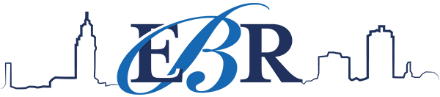 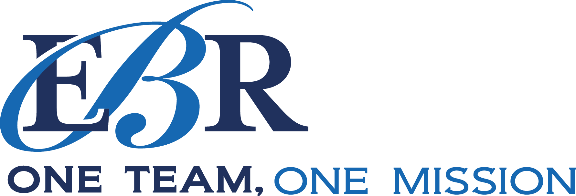 8th Grade Day Student behavior ContractAs a McKinley Mustang 8th grade student, I __________________________________, in order to participate in any 8th grade day activities, must adhere to the following rules and regulations.Student Promises To:Arrive to class on time and have no more than five tardies.Not receive ANY behavior referrals. Display positive student behaviors at all times.Not utilize any unapproved technology (computer/cell phone/Chromebook, etc.).Follow all school rules. Consequences for non-compliance:All 8th grade day activities will be revoked (8th grade day, Awards day, and 8th grade prom).NO REFUNDS. NO EXCEPTIONS.The Parent Understands:The non-refundable fee of $175.00 is to be paid in full by Friday April 12th.  Fees may be paid online OR to Mr. Fontenette in the front office.Your child’s academic and behavioral performance may keep them from participating in one or more of the end-of-the-year events even if you have paid the fees in full. I understand that refunds will not be given for any reason.No contract = No participationContract due by: Friday January 25th, 2019 to your mustang moments’ teacher.Contract goes into effect on Friday January 25th, 2019 until Friday May 10th, 2019. _____________________________________			   	 	_____________________________________	 Student Signature                   Date         			 	Parent Signature                     Date___________________________________________				 _____________________________________Mustang Moments Teacher Signature    		            		  Asst.  Principal                                                ___________________________________________Principal